ОСНОВНА ШКОЛА“ВУК КАРАЏИЋ“ БАЧ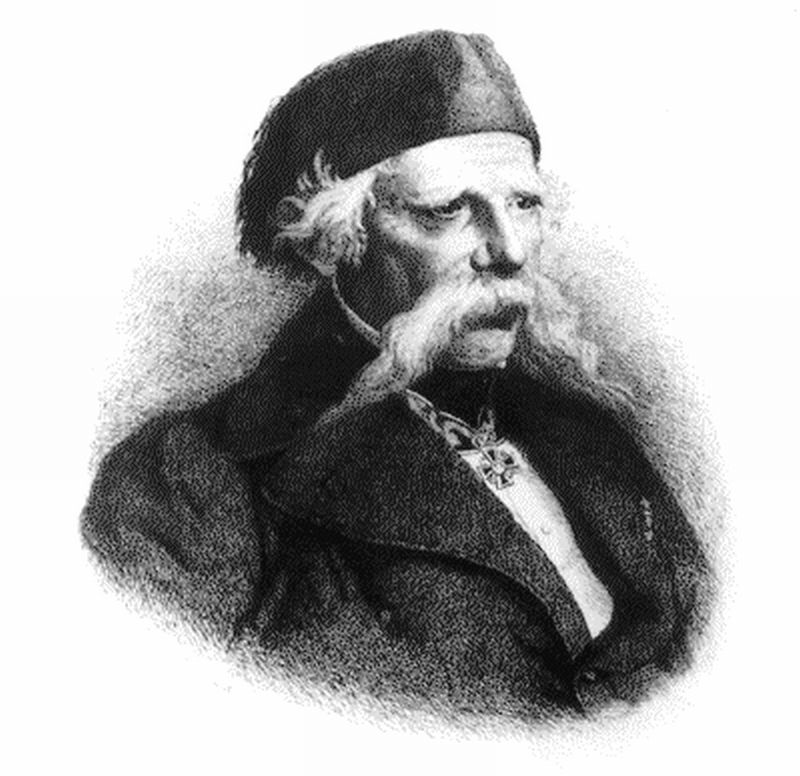 ИЗВЕШТАЈ О ИЗВРШЕНОМ САМОВРЕДНОВАЊУ У ШКОЛСКОЈ 2016/ 2017. ГОДИНИ15.СЕПТЕМБАР 2017.На основу чл. 57. став1 тачка 2, Закона о основама система образовања и васпитања  (  „Службени гласник РС“  број 72/2009, 52/2011 и 55/2013, 35/2015-аутентично тумачење, 68/15 и 62/2016- одлука УС), Школски одбор ОШ „Вук Караџић“ у Бачу, на седници одржаној  15. септембра 2017.године, донео је ОДЛУКУУсваја се ИЗВЕШТАЈ  ШКОЛСКОГ ТИМА ЗА САМОВРЕДНОВАЊЕО ИЗВРШЕНОМ САМОВРЕДНОВАЊУОШ „ВУК КАРАЏИЋ“, БАЧЗА ШКОЛСКУ 2016/17. ГОДИНУУ Бачу, 15.09.2017.                                               Председник школског одбора                                                                                         _______________________								   Милиновић НебојшаНа седници Наставничког већа одржаној у августу 2016. године изабран је тим за самовредновање кога  чине:Школски тим за самовредновање је направио план самовредновања на првом састанку, где је утврђена област самовредновања за школску 2016/2017. годину, а то је 2. НАСТАВА И УЧЕЊЕ.  План самовредновања направљен је на основу Стандарда квалитета рада установе, као и на основу Приручника о самовредновању и вредновању рада школе.  На следећем састанку су јасно подељене улоге и задужења сваког од чланова тима. Оно што се процењује у оквиру ове кључне области је следеће:       2.1.  да ли наставник примењује одговарајућа дидактичко методичка решења на часу;        2.2.  да ли наставник учи ученике различитим техникама учења на часу; да ли наставник прилагођава рад на часу образовно-васпитним потребама ученика; да ли ученици стичу знања на часу; да ли наставник ефикасно управља процесом учења на часу; да ли наставник користи поступке вредновања који су у функцији даљег учења, ида ли наставник ствара подстицајну атмосферу за рад на часу.            До закључака о овој области квалитета дошло се увидом у писмене припреме наставника за час, посетом часова од стране директора школе и педагога,    као и применом анкета и упитника који су спроведени међу   наставницима о самопроцени квалитета одржаног часа, као и међу ученицима о  томе како они процењују квалитет одржаног часа наставника,  током школске 2016/2017. године.  Коришћени су упитници из Приручника о самовредновању, као и упитници и чек листе које су припремили чланови Тима за самовредновање. Школски тим за самовредновање је обрадом и анализом резултата из примењених упитника, анализом  писмених припрема наставника за часове, као и анализом испуњених  протокола о праћењу наставног часа,  као и непосредним посматрањем часова наставе дошао до следећих резултата:ПОДРУЧЈЕ ВРЕДНОВАЊА 2.1,  које процењује  КОЛИКО НАСТАВНИК ПРИМЕЊУЈЕ ОДГОВАРАЈУЋА ДИДАКТИЧКО-МЕТОДИЧКА РЕШЕЊА НА ЧАСУ, сагледава се кроз присутност следећих индикатора на часу: 2. 1.1. Наставник јасно истиче циљеве учења2.1.2. Наставник да је упутства и објашњења која су  јасна ученицима2.1.3. Наставник истиче кључне појмове које ученици треба да науче2.1.4. Наставник користи наставне методе које су ефикасне у односу на циљ часа2.1.5. Наставник поступно поставља све сложенија питања/задатке/захтеве 	Процена је вршена увидом у резултате спроведеног упитника код наставника (самопроцена), увидом у писмене припреме наставника и сређивањем резултата, односно оцена у  протоколима о посећеним  часовима , од стране директора школе и педагога. 90% наставника сматра да се јасно и правилно изражава на часу, односно да даје упутства и објашњења која су јасна ученицима. Када самопроцењују ефикасност наставних метода које користе у односу на постављени циљ часа, 43% наставника процењује да у већој мери користи ефикасне методе, док њих око 50% сматра да у потпуности користи ефикасне  наставне методе у односу на циљ часа. Увидом у писмене припреме наставника, као и непосредним посматрањем посећених часова, и након тога испуњавањем протокола, односно давањем оцена за посећене часове од стране директора и педагога, директор и педагог такође процењују колико наставник примењује одговарајућа дидактичко методичка решења на часу. Већина наставника води рачуна о поступности постављања сложенијих захтева ученицима (око75%). Такође, приближно исти проценат наставика у току часа истиче кључне појмове које ученици треба да науче на том часу. Просечна оцена до које долазе директор и педагога након испуњавања протокола о посећеним часовима  је 3,28 ( Протокол је структурисан према стандардима квалитета за област Настава и учење).  Када се ова просечна оцена посматра заједно са резултатима до којих се дошло у упитнику за самопроцену наставника, Тим за самовредновање на основу  уређене анализе свих  података доноси закључак је да  подручју вредновања 2.1. НАСТАВНИК ПРИМЕЊУЈЕ ОДГОВАРАЈУЋА ДИДАКТИЧКО-МЕТОДИЧКА РЕШЕЊА НА ЧАСУ, у  кључној области  2. НАСТАВА И УЧЕЊЕ одговара ниво остварености 3.ПОДРУЧЈЕ ВРЕДНОВАЊА 2.2,  које процењује   НАСТАВНИК УЧИ УЧЕНИКЕ РАЗЛИЧИТИМ ТЕХНИКАМА УЧЕЊА  НА ЧАСУ, сагледава се кроз присутност следећих индикатора на часу: 2.2.1. Наставник учи ученике како да користе различите начине/приступе за решавање задатака/проблема2.2.2. Наставник учи ученике како да ново градиво повежу са претходно наученим2.2.3. Наставник учи ученике како да повежу наставне садржаје са примерима из свакодневног живота2.2.4. Наставник учи ученике како да у процесу учења повезују садржаје из различитих области2.2.5. Наставник учи ученике да постављају себи циљеве у учењуПроцена је вршена увидом у резултате спроведеног упитника код наставника (самопроцена), увидом у писмене припреме наставника и сређивањем резултата, односно оцена у  протоколима о посећеним  часовима , од стране директора школе и педагога, као и интерним упитником за ученике, којим  су ученици процењивали да ли наставник учи ученике различитим техникама учења на часу. Када је у питању самопроцена наставника о томе колико уче ученике различитим техникама учења на часу,  69%  наставника процењује да  	је  на њиховим часовима у потпуности присутно упућивање ученика на друге изворе знања, 80% наставника процењује да у потпуности на својим часовима подстичу ученике да користе знања и вештине стечене у другим областима, 79% наставника процењује да на својим часовима у потпуности уче ученике да повезују  наставне садржаје са примерима из свакодневног живота. Видимо да су наставници у високом проценту проценили да они  на часовима упућују ученике на коришћење различитих техника учења на часу.  Анкетирано је укупно 128 ученика  петог, шестог, седмог и осмог разреда, и након анализе попуњених упитника добили смо следеће резултате: око 40% ученика сматра да је у потпуности присутно да им наставници показују на који начин треба да повезују  ново градиво са оним што су већ учили из њиховог предмета или из других области;  такође,  око 30% ученика сматра да наставници у потпуности повезују градиво које предају са примерима из свакодневног живота. Око 25% ученика процењује да им наставници у потпуности у току часова показују како да себи поставе циљеве у учењу.  Тим закључује да се разликује самопроцена наставника о томе колико уче ученике различитим техникама учења на часу, у односу  на процену ученика. Директор и педагог, процењујући наведено подручје вредновања кроз посећене часове, испуњавање протокола и  претварање у посечну оцену истих, долазе до просечне оцене 2,93 за ову област. Када се ова просечна оцена посматра заједно са резултатима до којих се дошло у упитнику за самопроцену наставника, и у упитнику који су попуњаљвали ученици за процену својих наставника, Тим за самовредновање на основу  уређене анализе свих  података доноси закључак је да  подручју вредновања 2.2. НАСТАВНИК  УЧИ УЧЕНИКЕ РАЗЛИЧИТИМ ТЕХНИКАМА УЧЕЊА  НА ЧАСУ, у  кључној области  2. НАСТАВА И УЧЕЊЕ одговара такође ниво остварености 3.ПОДРУЧЈЕ ВРЕДНОВАЊА 2.3.,  које процењује  колико НАСТАВНИК ПРИЛАГОЂАВА РАД НА ЧАСУ ОБРАЗОВНО-ВАСПИТНИМ ПОТРЕБАМА УЧЕНИКА сагледава се кроз присутност следећих индикатора на часу:2.3.1. Наставник прилагођава захтеве могућностима  ученика2.3.2. Наставник прилагођава темпо рада различитим потребама ученика.2.3.3. Наставник прилагођава наставни материјал индивидуалним карактеристикама ученика2.3.4. Наставник посвећује време ученицима у складу са њиховим образовним и васпитним потребама.2.3.5. Наставник примењује специфичне задатке-/активности/материјале на основу ИОП-а за ученике којима је потребна додатна подршка у образовањуПроцена је вршена увидом у резултате спроведеног упитника код наставника (самопроцена), увидом у писмене припреме наставника и сређивањем резултата, односно оцена у  протоколима о посећеним  часовима од стране директора школе и педагога, као и интерним упитником за ученике, којим  су ученици процењивали да ли наставник прилагођава рад на часу образовно-васдпитним потребама ученика. Такође, директор и педагог су имали увид у ИОП за децу која наставне садржаје савладавају  по измењеним стандардима. Када је у питању самопроцена наставника о томе колико темпо рада и захтеве прилагођавају могућностима ученика , око 65% наставника процењује да је то у потпуности присутно на њиховима часовима. Око 70% наставника такође процењује да у потпуности посвећује потребну пажњу ученицима који спорије напредују.  Када су у питању ученици и њихова процена колико наставници прилагођавају темпо предавања градива и захтеве њиховим могућностима схватања, 34% ученика процењује да то наставници раде у потпуности. Тврдњу у упитнику за ученике, да наставници на часовима више времена посвећују ученицима којима је потребно више времена да схвате ново градиво, препознаје око 25% ученика, као у потпуности присутну.   На питање ученицима, колико наставници посебно раде у оквиру редовних часова са ученицима који иду по посебним програмима, који се разликују од њихових, 44% ученика, каже да је код наставника у потпуности присутан такав рад. И у овим резултатима видимо да се разликује перцепција ученика и самопроцена наставника о томе колико наставник прилагођава рад на часу  образовно-васпитним потребама ученика.  Директор и педагог, процењујући наведено подручје вредновања кроз посећене часове, испуњавање протокола и  претварање у просечну оцену истих, долазе до просечне оцене 2,47 за ову област. Када се ова просечна оцена посматра заједно са резултатима до којих се дошло у упитнику за самопроцену наставника, и у упитнику који су попуњавали ученици за процену  рада својих наставника, Тим за самовредновање на основу  уређене анализе свих  података доноси закључак је да  подручју вредновања 2.3.НАСТАВНИК ПРИЛАГОЂАВА РАД НА ЧАСУ ОБРАЗОВНО-ВАСПИТНИМ ПОТРЕБАМА УЧЕНИКАу  кључној области  2. НАСТАВА И УЧЕЊЕ одговара  ниво остварености 2.    Оцена је нижа од оне коју су директор, педагог и и наставници проценили, због процена које су дали ученици. Тим за самовредновање, заједно са директором и педагогом процењује да се у овом подручју рада мора подићи ниво прилагођености наставе образовно-васпитним потребама и могућностима ученика, кроз диференцијацију задатака и индивидуализацију задатака који  се дају ученицима. Ово треба да буде један од приоритета у акционом плану , након евалуације  извршеног самовредновања.ПОДРУЧЈЕ ВРЕДНОВАЊА 2.4.,  које процењује  колико УЧЕНИЦИ СТИЧУ ЗНАЊА НА ЧАСУ  сагледава се кроз присутност следећих индикатора на часу:2.4.1. Ученици су заинтересовани за рад на часу2.4.2. Ученици активно учествују у раду на часу2.4.3. Активности/радови ученика показују да су разумели предмет учења на часу.2.4.4. Ученици користе доступне изворе знања2.4.5. Ученици користе повратну информацију да реше задатак/унапреде учење.2.4.6. Ученици процењују тачност одговора/решења2.4.7. Ученици умеју да образложе како су дошли до решењаПроцена је вршена увидом у резултате спроведеног упитника код наставника (самопроцена), увидом у писмене припреме наставника; оценама у  протоколима о посећеним  часовима од стране директора школе и педагога, односно непосредним посматрањем часова од стране директора и педагога, где је посебно праћена  активност ученика на часовима. Када је у питању самопроцена наставника о томе колико ученици стичу знања на часу, 60% наставника сматра да у потпуности подстиче ученике на активно стицање знања у току часа. 55%  наставника сматра да   у потпуности упућује у току часа ученике да користе доступне изворе знања,  интернет, часописе, енциклопедије. 80% наставника сматра да је у потпуности присутно на њиховим часовима  да прецизним повратним информацијама усмеравају рад ученика. Директор и педагог непосредним посматрањем часова наставе долазе до следећих закључака:  активност ученика постоји на часовима, али није већина ученика активна, већ око  50% ученика,  , који иначе активно  учествују у раду, и наставници углавном прозивају ученике који се јављају, док се остали ученици укључују само повремено у активност на часу.  Један део наставника се труди да активира што више ученика на часу, прилазе им, дају повратну информацију о томе како решавају постављене задатке и тиме усмеравају ученике, док један број наставника ради фронтално са читавим одељењем, што у нашем наставном систему дозвољава да поједини ученици седе и преписују садржаје који се раде, без правог активног стицања знања на часу.  Ти активнији ученици се јављају и умеју да образложе како су дошли до тачног решења. На основу протокола о посматрању часова наставе, кроз оцењивање посећених часова, директор и педагог долазе до просечне оцене 3,20, која се односи на процену колико ученици стичу знања непосредно на часовима. Када се ова просечна оцена посматра заједно са резултатима до којих се дошло у упитнику за самопроцену наставника,  Тим за самовредновање на основу  уређене анализе свих  података доноси закључак је да  подручју вредновања 2.4. УЧЕНИЦИ СТИЧУ ЗНАЊА НА ЧАСУ у  кључној области  2. НАСТАВА И УЧЕЊЕ одговара  ниво остварености 3.    Иако је оцена релативно висока, Тим за самовредновање, заједно са директором и педагогом процењује да се у овом подручју рада мора побољшати квалитет и квантитет активности ученика на часу, како би ученици заиста већину знања стицали на часу, како  кроз већу ангажованост наставника у активирању ученика у одељењу, тако и кроз самосталну активност ученика у току часа на доступним изворима знања. Ово такође треба да буде један од приоритета у акционом плану , након евалуације  извршеног самовредновања.ПОДРУЧЈЕ ВРЕДНОВАЊА 2.5.,  које процењује  колико НАСТАВНИК ЕФИКАСНО УПРАВЉА ПРОЦЕСОМ УЧЕЊА НА ЧАСУ  сагледава се кроз присутност следећих индикатора на часу:2.5.1. Наставник ефикасно структурира и повезује делове часа.2.5.2. Наставник ефикасно користи време на часу.2.5.3. Наставник на конструктиван начин успоставља и одржава дисциплину у складу са договореним правилима2.5.4. Наставник функционално користи постојећа наставна средства.2.5.5. Наставник усмерава интеракцију међу ученицима тако да је она у функцији учења (користи питања, идеје, коментаре ученика за рад на часу).2.5.6. Наставник проверава да ли су постигнути циљеви часа	Процена је вршена увидом у резултате спроведеног упитника код наставника (самопроцена) који се односи на организацију наставног часа, увидом у писмене припреме наставника; оценама у  протоколима о посећеним  часовима од стране директора школе и педагога, односно непосредним посматрањем часова од стране директора и педагога. У упитнику за самопроцену наставника 72% наставника сматра да у потпуности остварује све фазе часа према плану, односно онако као је испланирано у писменој припреми за час. Такође , 66% наставника  сматра да у потпуности функционално употребљава постојећа наставна средства. 55% наставника процењује да у потпуности у току часа проверава да ли су постигнути циљеви часа, па на основу уочених резултата коригује начин рада и садржај часа. Што се тиче индикатора који се односи на то да ли  наставник  на конструктиван начин успоставља и одржава дисциплину на часу у складу са договореним правилима, директор и педагог примећују да ни код једног наставника није било проблема са успостављањем и одржавањем дисциплине, што вероватно није потпуно реална слика, пошто су ученици дисциплинованији на часовима којима присуствују директор и педагог, што примећују и сами наставници. Директор и педагог на основу попуњених протокола о посећеним часовима, претвореним у оцене, добијају просечну оцену за ово  подручје 3,02, што јесте у корелацији са оним како су наставници извршили самопроцену сопствене ефикасности управљањем процеса учења на часу. Тим за самовредновање на основу  уређене анализе свих  података доноси закључак је да  подручју вредновања 2.5. НАСТАВНИК ЕФИКАСНО УПРАВЉА ПРОЦЕСОМ УЧЕЊА НА ЧАСУ у  кључној области  2. НАСТАВА И УЧЕЊЕ одговара  ниво остварености 3.    	ПОДРУЧЈЕ ВРЕДНОВАЊА 2.6.,  које процењује  колико НАСТАВНИК КОРИСТИ ПОСТУПКЕ ВРЕДНОВАЊА КОЈИ СУ У ФУНКЦИЈИ ДАЉЕГ УЧЕЊА  сагледава се кроз присутност следећих индикатора на часу:2.6.1. Наставник оцењује у складу са Правилником о оцењивању ученика.2.6.2. Наставник прилагођава захтеве могућностима ученика.2.6.3. Наставник похваљује напредак ученика2.6.4. Наставник даје потпуну и разумљиву повратну информацију ученицима о њиховом раду.2.6.5. Наставник учи ученике како да процењују свој напредак.	Процена је вршена увидом у резултате спроведеног упитника код наставника (самопроцена) који се односи на праћење напредовања ученика, увидом у писмене припреме наставника; оценама у  протоколима о посећеним  часовима од стране директора школе и педагога, односно непосредним посматрањем часова од стране директора и педагога, конкретно колико је заступљено вредновање на часовима наставе код наставника. Такође, педагог и директор имали су увид у педагошку  документацију коју воде наставници о формативном оцењивању ученика.  Увидом у резултате упитника где су наставници вршили самопроцену вредновања ученика који су у функцији даљег учења, 87% наставника процењује да је у потпуности присутно оцењивање које је  у складу са Правилником о оцењивању ученика. 80% наставника сматра да је у потпуности тачно да похваљују напредак ученика у току часа. 66% наставника процењује да је  у потпуности присутно да уче ученике како да самостално процењују свој напредак, док отрилике исти проценат наставника пита ученика за њихово мишљење приликом вредновања знања. Директор и педагог приликом посматрања поступака вредновања рада ученика на часу од стране наставника, долазе до закључака да недовољан број наставника користи могућност вредновања рада ученика на сваком часу ( оценити залагање, активност, ангажовање на часу, израду пројеката), више су присутни сумативно оцењивање на планираним часовима за то (контролни задаци, усмена одговарања). Наставници углавном воде педагошку евиденцију о формативном оцењивању ученика, али не сви наставници. Један мањи број наставника има своје обрасце за вођење педагошке доументације ученика, где бележи напредовање ученика, ангажовање, препоруке за даље напредовање, али то би требало да буде саставни део оцењивања за све наставнике.  Свођењем  на оцене из протокола о посећеном часу код наставника, педагог и директор добијају просечну оцену за  ово подручје вредновања 2,41, што је најмања просечна оцена од свих седам подручја вредновања. Тим за самовредновање на основу  уређене анализе свих  података доноси закључак је да  подручју вредновања 2.6. НАСТАВНИК КОРИСТИ ПОСТУПКЕ ВРЕДНОВАЊА КОЈИ СУ У ФУНКЦИЈИ ДАЉЕГ УЧЕЊА у  кључној области  2. НАСТАВА И УЧЕЊЕ одговара  ниво остварености 2,   и то због већ наведене слабије примене различитих врста вредновања, као и због слабије заступљености вредновања у току  посећених часова (сваки час је прилика за вредновање рада ученика). Исто тако, Тим  процењује да да се у овом подручју рада мора побољшати квалитет и квантитет вредновања рада ученика на  часу, како би вредновање рада ученика заиста било у функцији даљег учења ученика. Ово такође треба да буде један од приоритета у акционом плану , након  евалуације  извршеног самовредновања.  	ПОДРУЧЈЕ ВРЕДНОВАЊА 2.7.,  које процењује  колико НАСТАВНИК СТВАРА ПОДСТИЦАЈНУ АТМОСФЕРУ НА ЧАСУ сагледава се кроз присутност следећих индикатора на часу: 	2.7.1. Наставник показује поштовање према ученицима.2.7.2. Наставник испољава емпатију према ученицима.2.7.3. Наставник адекватно реагује на међусобно неуважавање ученика2.7.4. Наставник користи различите поступке за мотивисање ученика2.7.5. Наставник даје ученицима могућност да постављају питања, дискутују и комен-таришу у вези са предметом учења на часу	Процена је вршена: увидом у резултате спроведеног упитника код наставника (самопроцена) који се односи на комуникацију и сарадњу између ученика и наставника и ученика и ученика,  и подстицање ученика на рад;  увидом у писмене припреме наставника; оценама у  протоколима о посећеним  часовима од стране директора школе и педагога; односно непосредним посматрањем часова од стране директора и педагога. Увидом у резултате упитника, 80% наставника процењује да је у потпуности присутно на њиховима часовима да се ученицима обраћају с уважавањем, односно да показују поштовање према ученицима. 70 % наставника процењује да је код њих на часовима у потпуности присутно да адекватно реагују на међусобно неуважавање ученика, односно да воде рачуна да ученици пажљиво слушају једни друге. 80% наставника процењује као у потпуности присутно на њиховима часовима то што користе различите поступке за мотивисање ученика, а 69% наставника истиче да охрабрује ученике да износе своја мишљења и запажања. Мање од половине анкетираних наставника (око45%) подстиче ученике да заједнички на часу траже нова решења, док 60% њих охрабрује ученике да износе своја мишљења и запажања и коментаре који су у вези са предметом учења на часу. Директор и педагог на основу непосредног посматрања часова наставе закључују да  се већина наставника труди да направи подстицајну атмосферу на часу, али код мањег броја наставника примећено је  да мање обраћају пажњу на подстицајну атмосферу на часу, а да су више усмерени на наставне садржаје које обрађују ( требало би подједнако посветити пажњу и једном и другом сегменту часа). Комуникација на часу код једног  мањег броја  се огледа у наставниковом давању упутстава и постављању питања, док би се могло више користити могућности за изношење мишљења и запажања ученика. Просечна оцена за ово подручје вредновања до које директор и педагог долазе на основу испуњених  протокола о праћењу наставног часа је 3,05. Тим за самовредновање на основу  уређене анализе свих  података доноси закључак је да  подручју вредновања 2.7. НАСТАВНИК СТВАРА ПОДСТИЦАЈНУ АТМОСФЕРУ НА ЧАСУ у  кључној области  2. НАСТАВА И УЧЕЊЕ одговара  ниво остварености 3.   У акционом плану након извршеног самовредновања такође би требало предвидети  да већи део наставника иницира подстицајнију атмосферу на часу , односно да похваљивање и истицање  ученика, пре свега у односу на сопствени напредак ученика, буде део свакодневне праксе код наставника. ЗАКЉУЧАК ТИМА ЗА САМОВРЕДНОВАЊЕ У области квалитета 2.  НАСТАВА И УЧЕЊЕ, процењено је да остварени следећи нивои  по подручјима вредновања: 2.1.  Наставник примењује одговарајућа дидактичко методичка решења на часу-           ниво остварености 32.2.  Наставник учи ученике различитим техникама учења на часу-           ниво остварености 32.3.Наставник прилагођава рад на часу образовно-васпитним потребама ученика –         ниво остварености 22.4. Ученици стичу знања на часу-          ниво остварености 32.5. Наставник ефикасно управља процесом учења на часу-         ниво остварености 3Наставник користи поступке вредновања који су у функцији даљег учења –ниво остварености 22.7.Наставник ствара подстицајну атмосферу за рад на часу-       ниво остварености 3 Просечна оцена у области квалитета НАСТАВА И УЧЕЊЕ је, према томе 2,71.У акционом плану, након спроведеног процеса самовредновања,  треба  предузети активности како би се унапредила следећа подручја вредновања: 2.3.Наставник прилагођава рад на часу образовно-васпитним потребама ученика –         ниво остварености 2Наставник користи поступке вредновања који су у функцији даљег учења –ниво остварености 2, али и подручје вредновања2.4. Ученици стичу знања на часу-           код кога је процењени ниво остварености 3, али је такође  процењено да мора бити обухвећена активностима за побољшање квалитета у овом подручју рада, што је образложено код наведенеог нивоа остварености.			За Школски тим за самовредновање                                                                                        _______________________________	Јасна Гуслов, координатор      Директор школе______________________________	    Дајана МаксимовићИМЕ И ПРЕЗИМЕЗАНИМАЊЕКОГА ПРЕДСТАВЉАБојана КукићНаставник математике ШколаЈасна ГусловСтручни сарадник-  педагог- координатор тимаШколаБогдан ЗуровацНаставник математике ШколаВалерија АзашевацПрофесор разредне наставеШколаИвана ХербстПрофесор разредне наставеШколаЉубица МиљешићПрофесор разредне наставеШколаЈелена ОљачаРодитељ 	                                                                   Представник Савета родитељаЛана ЋирићУченикПредставник ученичког парламента